от 13.11.2015 г.							      		       № 1195О проведении соревнований по лыжным гонкам,посвященных  открытию лыжного сезона В целях реализации мероприятий подпрограммы «Спортивный город» муниципальной целевой программы «Социальная среда» города Мирного Мирнинского района Республики Саха (Якутия) на 2013 – 2017 годы, городская Администрация постановляет:1. Провести  14.11.2015  соревнования по лыжным гонкам, посвященные открытию лыжного сезона.2. Утвердить прилагаемое Положение о соревнованиях по лыжным гонкам  посвященных открытию лыжного сезона.3. Управлению по бухгалтерскому учету (Н.М. Хребтова) произвести оплату расходов в соответствии с Муниципальным контрактом от         17.04.2015  № 3143302031215000038.4. Опубликовать настоящее Постановление в порядке, установленном Уставом МО «Город Мирный». 	5. Контроль исполнения настоящего Постановления возложить на  Заместителя  Главы  Администрации  по  социальным   вопросам   Кузниченко А.Н.Глава города                                                                                  А.В. Басыров	                                                                                                                                       УТВЕРЖДЕНОПостановлением городской Администрации                                                                             от  13.11.2015 г. № 1195Положениео проведении соревнований по лыжным гонкам, посвященных открытию лыжного сезона Цели проведения Развитие и популяризация лыжных гонок;Повышение спортивного мастерства;Привлечение молодежи, пропаганда здорового образа жизни;Выявление сильнейших спортсменов.2. Организация и руководство проведения соревнованийОбщее руководство проведения соревнований осуществляет отдел по физической культуре и спорту городской Администрации.Непосредственное проведение соревнований возлагается на судейскую коллегию.		Главный судья соревнований – Чорный Д.З., секретарь – Сычев Е.В.3. Время и место проведения соревнований          Соревнования  проводится 14 ноября 2015 г. в городе Мирном, мкр. Заречном на лыжной базе для массового катания и учебно-тренировочных занятий. Регистрация участников проводится в 13.00 часов. Парад открытия соревнований - в 13.00 часов. Начало соревнований - в 13.15 часов.  4. Участники соревнований		Соревнования проводятся по существующим на момент проведения правилам лыжных гонок.      	При  регистрации  и прохождении мандатной комиссии участники соревнований подтверждают  личную ответственность  за состояние своего здоровья с предъявлением справки, заверенной  врачом.        Соревнования проводятся классическим стилем .        В соревнованиях   принимают участие:      Юноши – мужчины 1998 г.р. и старше - 5 км;      Девушки – женщины 1998 г.р. и старше - 3 км;      Юноши и девушки 1999-2000 г.р. - 3 км;      Мальчики и девочки 2001 г.р. и младше - 3 км.5. НаграждениеПобедители и призеры определяются по итогам гонки и награждаются памятными призами и грамотами.6. Финансовые расходы       Расходы по проведению и организации соревнований осуществляются за счет средств бюджета МО «Город Мирный».          По вопросам, связанным с организацией и проведением первенства, обращаться по телефону: 4-62-25 – отдел по физической культуре и спорту городской Администрации.                                                                      ____________________________________________________________________________АДМИНИСТРАЦИЯМУНИЦИПАЛЬНОГО ОБРАЗОВАНИЯ«Город Мирный»МИРНИНСКОГО РАЙОНАПОСТАНОВЛЕНИЕ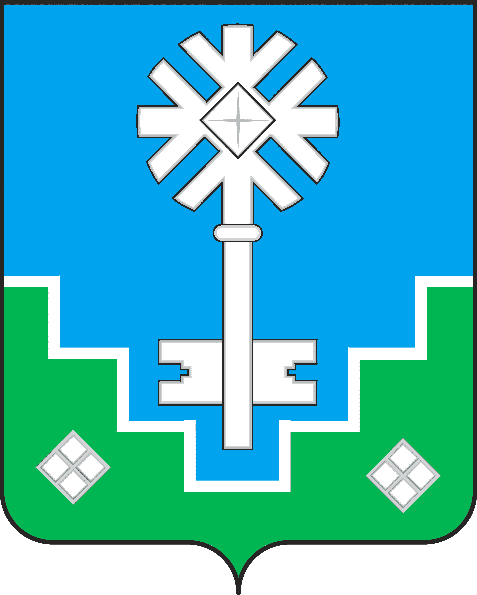 МИИРИНЭЙ ОРОЙУОНУН«Мииринэйкуорат»МУНИЦИПАЛЬНАЙ ТЭРИЛЛИИ ДЬАhАЛТАТАУУРААХ